Head Teacher:  Ms Andrea Henderson 						   Dunrossness Primary SchoolDunrossnessShetland  ZE2 9JGTelephone: 01595 745440										Fax: 01950 460803     E-mail:  dunrossness@shetland.gov.ukBlog: https://blogs.glowscotland.org.uk/sh/dunrosness/10th May 2018Dear Parent/Guardian,P4/5 Trip to Sumburgh LighthousePrimary 4/5 will be going to Sumburgh Lighthouse on Friday 18th May 2018.The bus will leave school at 9.15 am and pupils will return to school for lunchtime.  Mrs Moar and two parent helpers will accompany the children but if you would like to come along too, please let the office know.If you do not wish your child to attend this outing, please let us know as soon as possible.Yours sincerely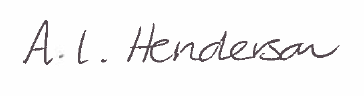 Andrea Henderson